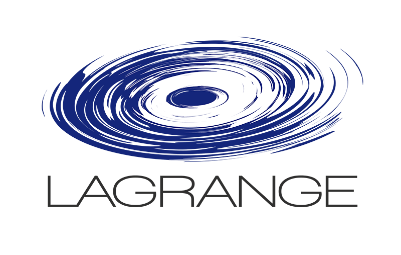 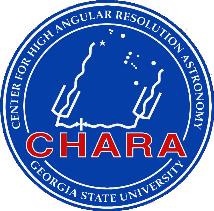 SPICA-VISTemplate ManualAuthors: Philippe Berio, Stéphane Lagarde and Denis MourardDoc. No. : SPICA-VIS-0001Issue : 2.0Date : 10/07/2020CHANGE RECORDScopeThe scope of this document is to describe the SPICA-VIS templates (Technical Template, Day time Calibration, Night Calibration and Observation).Technical TemplateBirefringence CalibrationWe use the STS and the sequence is:Initialize STSVisible STS mirrors ON Initialize SPICA-VIS (spectral resolution)Align each beam on the image and pupil reference pixels by acting on IMG/PUPOptimise flux on SPICA_VIS (Fiber Explorer)Record Dark frames (Detector Shutter close)Shutter 1 openFor each beam (2-6):Shutter openFor each position of PDC (stroke and step TBD)Record FramesProcess the data with the pipeline, determine the position of the PDCSend the PDC to their optimal positionSPICA-VIS/SPICA-FT CophasingWe use the STS and the sequence is:Initialize STS and check the cophasing of STS with CHARAVisible STS mirrors ONIR STS mirrors ON Initialize SPICA-FTOptimise flux on SPICA_FT (Fiber Explorer)Start Fringe TrackingInitialize SPICA-VIS (low spectral resolution)Align each beam on the image and pupil reference pixels by acting on IMG/PUPOptimise flux on SPICA_VIS (Fiber Explorer)Open all shuttersSearch for fringes with SPICA-VIS internal DLReference PixelsThis template aims at defining the reference pixels of the 6 beams on the image and pupil cameras. The sequence is:Initialize the Back-illuminating SourceClose all shuttersDetermine the reference pixels on the image and pupil camerasSave the reference pixels in the Control SoftwareM2/M3 Command MatrixThis template aims at defining the command matrix (4x4) of the M2/M3 mirrors for the images and the pupils. The sequence is:Initialize STSVisible STS mirrors ON Initialize SPICA-VISFor each beam (1-6):Shutter openDetermine the photocenter of the image and pupilMove IMG-xDetermine the photocenter of the image and pupilGo back to the initial position of IMG -xMove IMG -yDetermine the photocenter of the image and pupilGo back to the initial position of IMG -yMove PUP-xDetermine the photocenter of the image and pupilGo back to the initial position of PUP -xMove PUP -yDetermine the photocenter of the image and pupilGo back to the initial position of PUP -yDetermine the image and pupil command matrixSave the command matrix in the Control SoftwareFast TipTilt Command MatrixThis template aims at defining the command matrix (2x2) of the Fast TipTilt (TTT) mirrors. The sequence is:Initialize STSVisible STS mirrors ON Initialize SPICA-VISFor each beam (1-6):Shutter openDetermine the photocenter of the image and pupilMove TTT-xDetermine the photocenter of the image Go back to the initial position of TTT-xMove TTT-yDetermine the photocenter of the image Go back to the initial position of TTT-yDetermine the image command matrixSave the command matrix in the Control SoftwareDay Time CalibrationDetector CalibrationThe sequence is very simple:Close the shutter of the Science DetectorRecord framesSpectral CalibrationWe use spectral calibration sources and the sequence is:Initialize the spectral calibration sourcesRecord FramesKappa Matrix CalibrationWe use the STS and the sequence is:Initialize STSVisible STS mirrors ON Initialize SPICA-VIS (spectral resolution)Align each beam on the image and pupil reference pixels by acting on IMG/PUPOptimise flux on SPICA_VIS (Fiber Explorer)Record Dark frames (Detector Shutter close)For all beam (6)Open ShutterStart injection control loop by acting on TTTRecord FramesTransfer FunctionWe use the STS and the sequence is:Initialize STSVisible STS mirrors ON Initialize SPICA-VIS (spectral resolution)Align each beam on the image and pupil reference pixels by acting on IMG/PUPOptimise flux on SPICA_VIS (Fiber Explorer)Record Dark frames (Detector Shutter close)Open all shuttersStart injection control loop by acting on TTTSearch fringes with SPICA-VIS internal DLRecord FramesNight CalibrationObservationThe sequence is:Initialize CHARA (AO, DL, LDC, …). The correct sequence may depend on the brightness of the sources.Initialize SPICA-FTInitialize SPICA-VISSet ADC (refraction and field rotation)Close All shuttersRecord a DARK framesOpen all ShuttersAcquisition of the star on Image and Pupil Cameras (Acting on IMG/PUP)Optimizing flux injection (fiber explorer) by acting on TTTStart injection control loop by acting on TTTMove CHARA DLs far from zero OPDRecord NOFRINGES framesGo back CHARA DLs to zero OPDStart fringe Tracking with SPICA-FTRecord FRINGES frames ISSUEDATESECTIONCOMMENTS113/01/2020AllCreation PB1.19/03/2020AllSmall additions in Blue (DM)2.030/06/2020AllReady for Design Review